Güneş sistemine ait gezegenler numaralandırılarak verilmiştir.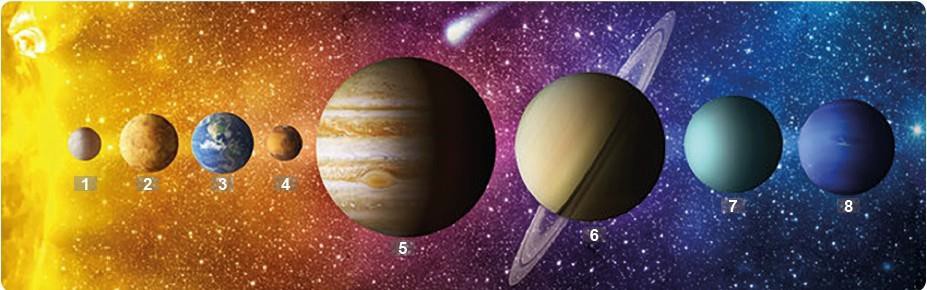 Görselden yararlanarak aşağıdaki soruları cevaplayınız.numaralandırılmış gezegenlerin isimlerini yazınız. (8 puan)Uydusu bulunan gezegenler hangi numaralar ile gösterilmiştir? (4 puan)...............................................................................................................................................................Halkası bulunan gezegenler hangi numaralar ile gösterilmiştir? (4 puan)...............................................................................................................................................................Gezegenlerin numaralarını kullanarak karasal ve gazsal gezegenler olarak sınıﬂandırınız.(4 puan)Yandaki görselde atmosferden giren akkor hale dönen gök cismi verilmiştir.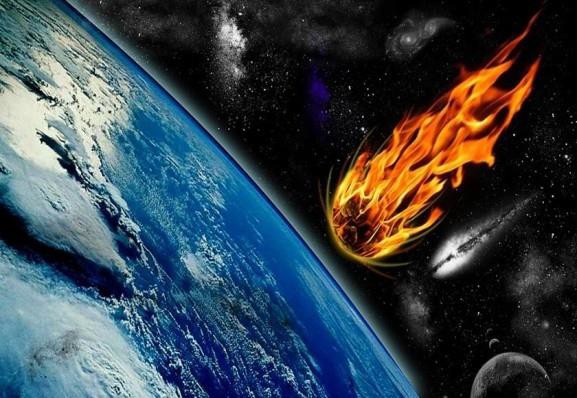 Bu gök cismi hangi kavram ile ifade edilir? (4 puan)............................................................................................Bu gök cisminin Dünya yüzeyine ulaşan parçalarına ne ad verilir? (4 puan)...........................................................................................Aşağıda iki farklı gök olayı verilmiştir.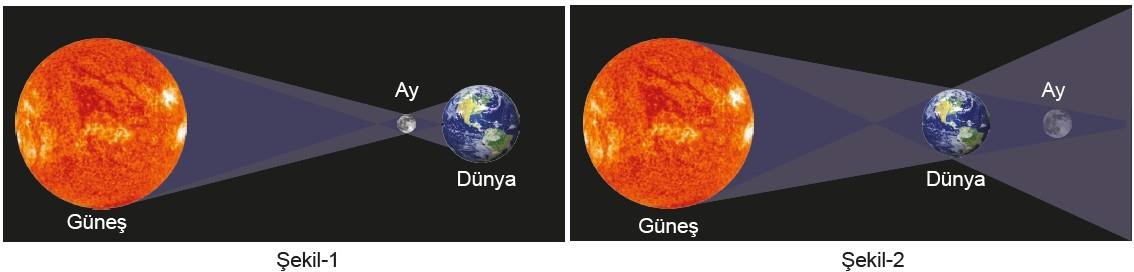 Şekillere göre aşağıdaki soruları cevaplayınız.Aşağıda sindirim sistemi sistemine ait yapı ve organlar model üzerinde gösterilmiştir.	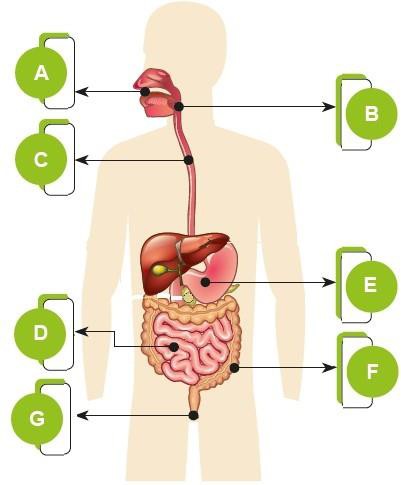 Modele göre aşağıdaki soruları cevaplayınız.Modelde harﬂerle gösterilen yapı ve organları yazınız. (7 puan)Hangi numaralı yapılarda kimyasal sindirim gerçekleşir? (3 puan)..............................................................................................................................................................Aşağıda kemik türleri ile ilgili bazı bilgiler verilmiştir.K  : Boyu eninden ve kalınlığından fazla olan kemiklerdir. L : Boyu, enine ve kalınlığı birbirine yakın olan kemiklerdir. M : Eni kalınlığından fazla olan kemiklerdir.Bilgileri verilen kemiklerin isimlerini yazınız. (6 puan)Bilgileri verilen kemiklere ikişer örnek yazınız. (6 puan)Yanda verilen iskelet üzerinde bazı eklemler numaralandırılarak gösterilmiştir.Görsele göre aşağıdaki soruları cevaplayınız.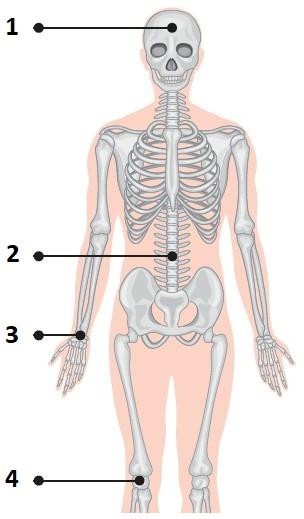 Numaralarla gösterilen eklemlerin türlerini yazınız. (8 puan)Numaralı eklemlerden hangilerinde eklem sıvısı bulunur?(4 puan).............................................................................................................Aşağıda verilen kas çeşitlerinin 2 özelliğini yazınız. (12 puan)Dolaşım sistemi yapı ve organlarından iki tanesi aşağıdaki görselde verilmiştir. (9 puan)K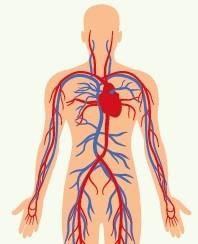 Görselle ilgili verilen soruları cevaplayınız.K ve L yapı ve organlarının isimlerini ve yazınız. (4 puan)K ve L yapı ve organlarının görevlerini bir cümle ile yazınız. (4 puan)Aşağıda kan dolaşımı türlerinden biri verilmiştir.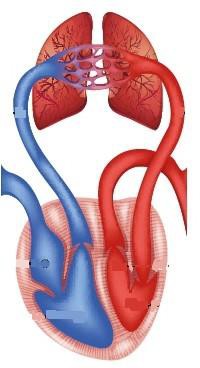 Görselle ilgili verilen soruları cevaplayınız.Bu dolaşımın adını yazınız. (4 puan)...............................................................................................................................................................Bu dolaşımın amacını bir cümle ile yazınız. (6 puan)...............................................................................................................................................................12345678................................................................................................................................1. Hangi şekilde Güneş tutulması gerçekleşir? (2 puan)3. Şekil-1 de Ay hangi evrededir? (2 puan)......................................................................................................................................................2. Hangi şekilde Ay tutulması gerçekleşir?(2 puan)4. Şekil-2 de Ay hangi evrededir? (2 puan)....................................................................................................................................................ABCDEFG.....................................................................................................................................KLM..........................................................................................KLM....................................................................................................................................................................................1234........................................................................................Çizgili kasDüz kasKap kası1-.........................................................................................1-........................................................................................1............................................................................................2............................................................................................2............................................................................................2............................................................................................KL............................................................K.......................................................................................................................................L.......................................................................................................................................